INFORMATION ABOUT THE POSTThe Board of Governors of Hunterhouse College invites applications for the position of Assistant Cook to commence in November 2021.Reports to: 		Catering ManagerHours:	32 ½ hours per week term time, 8 a.m. – 3 p.m. Monday – Friday, plus three days after students leave for summer holidays and one week before teaching staff return.Salary rate:	NJC points 3 - 4 currently £9.65 to £9.84 per hourJOB PURPOSETo assist the Catering Manager in all activities concerned with the efficient and effective delivery of a catering service.Team participation is essential to provide an efficient hygienic service, to achieve customer satisfaction and to promote sales within Redwood Restaurant.DUTIES AND RESPONSIBILITIESService Delivery/Operational IssuesSkilled cooking activities connected with the full range of meals (for example assist with the preparation of menus, portion control, the provision of the special dietary meals and function catering where appropriate)To assist with:Record keepingControl of hygiene, health and safety in the kitchen including recording of temperaturesThe direction and/or shared supervision of other employeesAll duties involving the till operationTo assist with the food service to include all aspects, service points and transportation of meals.Associated administrative duties as required which may include assistance with:The planning of mealsStock-taking, including the organisation of stores and fridges and receipt of deliveriesGeneral kitchen management in the absence of the Catering ManagerCash handling duties where appropriateGeneral kitchen duties as required which may include washing up, setting up and clearing away equipment and tables, cleaning of the kitchen, dining room surrounds and equipmentAssist in the promotion of the service to parents, staff and customers to increase the uptake  Securing of premises as required  Duties as delegated with service provision.GENERAL CONDITIONSAll duties must be carried out to comply with:Acts of Parliament, Statutory Instruments and Regulations and other legal requirements:Codes of PracticeAll duties will be carried out in the working conditions normally inherent in the particular job.All necessary administration must be completed as required.Duties will be carried out for jobs up to and including those in the same grade, provided such duties are within the competence of the employee.Pension: The successful applicant will be automatically enrolled into the contributory Northern Ireland Local Government Officers’ Pension Scheme (the employer contribution rates are currently 19.5%).Probationary ServiceThe first 26 weeks is defined as a probationary period.Essential Criteria for appointmentApplicants must:hold a minimum of the Level 2 Certificate in Food Safety (or equivalent or higher) or have a willingness to obtain this; andhold either a City and Guilds Level 2 Diploma in Professional Cookery (or equivalent or higher) AND have a minimum of six months’ catering experience of preparing, cooking and serving meals ORhave a minimum of two years’ catering experience of preparing, cooking and serving meals in a school or other large-scale catering outlet Desirable Criteria for appointmentIt is desirable that applicants:hold one of more of the following:Level 3 Award (or higher) in Supervising Food Safety in Catering (Chartered Institute of Environmental Health) or an equivalent qualification;Level 3 NVQ Diploma (or higher) in Professional Cookery (City and Guilds) or an equivalent qualification:Level 1 Award (or higher) in Nutrition (Chartered Institute of Environmental Health) or an equivalent qualificationhave experience of a Cashless Systemhave experience of supervising staffhave experience of administration including placing orders and stock controlDepending on the number of applications for this post, the school reserves the right to upgrade the desirable criteria to essential criteria, for the purposes of short-listing.The closing date for applications is 12.00 noon on Monday, 1st November.  Late applications will not be accepted.  Interviews will take place as soon as possible thereafter.Applicants must complete the Hunterhouse College application form.  The application must also be accompanied by the Fair Employment Monitoring Form.Hunterhouse College is an equal Opportunities Employer and welcomes applications from all sections of the community.  It reserves the right to interview only those candidates who appear, from the information available, to be the most suitable in terms of experience, qualifications and other requirements of the post.Hunterhouse College adheres to the Department of Education’s Guidance on Child Protection which relates to working with children and young people in educational settings.  The successful applicant will be vetted for employment as set out by AccessNI as an Enhanced Disclosure.  (see www.accessni.gov.uk)Hunterhouse College operates a no-smoking policy in all areas of the campus.A reserve list for future, similar vacancies will be maintained which will normally be kept open for no longer than twelve months unless there are compelling reasons for extending the period.  The Board of Governors reserves the right to appoint an alternate from the reserve list, without re-advertisement, for such future vacancies.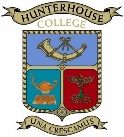 ASSISTANT COOKRef: AC/10/21